Nursery News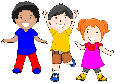 Autumn 2022  Welcome to Morden Primary School Nursery! We hope you had a lovely summer, enjoying time together with friends and family, and are now ready for the new school year. We would like to warmly welcome the new children and families who have joined us this term. We look forward to working with you to make your child’s time in Nursery an enjoyable experience.In this newsletter you will find information about Nursery life and some ideas for how you can support your child’s learning at home.Should you have any questions or concerns, or wish to share any news or exciting learning from home, please contact us via email/telephone or Google Classrooms.Mr Marlow and Miss Jarman Nursery TeachersThis term we will be learning about ourselves through our topic on ‘Magical, marvellous me’ The children will develop their knowledge and understanding of their own life story and family history. They will explore how they have changed since they were born and look at similarities and differences between each other.Reminders….	Nursery Uniform.Blue sweatshirts, book bags and shoe bags can be bought from our online supplier – please see website for detailsGrey jogging bottoms, skirts, dresses and white polo shirts can be purchased in high street shops.Footwear should be black – NO laces please! Hair ribbons/bands need to be in school colours.No jewellery may be worn in school, apart from plain ear studs.Nail varnish must be removed before coming to Nursery.Water bottle – NAMED pleasePLEASE write your child’s name inside all their clothing and bags – it makes it easier to return it to the right person!Useful links:School phone number:0208 648 4168School website address:www.morden.merton.sch.ukDates for your diary:Sept 22nd: Individual school               PhotographsOct 10th: Parents EveningOct 14th: ‘Wear it pink’ dayOct 24th – 28th: Half term holidayPlease keep yourself up to date with diary dates and changes by taking a look at our website, as changes can occur.Useful phrases explained:Wear it pink day:On this day children may come to school wearing something pink in exchange for a small contribution towards the charity ‘Breast Cancer Research’ Parents Evening:This is an opportunity for parents to talk about their child’s progress with their teacher.      Morning Nursery                                             Afternoon Nursery     8.30 – 11.30am.                                              12.15 – 3.15pm.Please be on time as being late is upsetting for your child.If you arrive after the gate is closed it is essential that you go to the school office to register your childHow can I help with my child’s learning?Share and enjoy a book with your child (daily)Talk about what you can see in the pictures, think what might happen next.Help your child to use the toilet and manage their own personal hygienePut on their own socks, shoes and coatDaily physical activities – for example, climbing, running, swingingPlay games at home to help with counting skills.Let your child help with everyday tasks ie, how many plates do we need for dinner, are there enough biscuits for everyone to have one?Mark making with lots of different media – water, chalk, crayons, paintIf you make the time each day to do these things with your child it will make a real difference to your child’s confidence as a young learner.